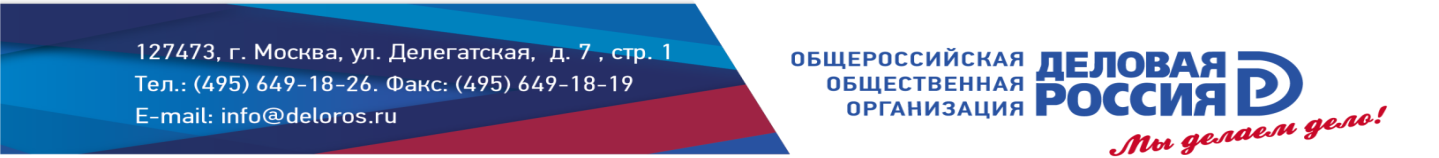 Предложения в резолюциюI Всероссийский Конгресс общественных объединений туризма, гостеприимства и спортаТема: «Предложения для инициирования изменений в законодательные и нормативные РФ, которые будут способствовать развитию сельского туризма и сельских территорий»Руководитель комитета по сельскому туризму                       Черепков Дмитрий Анатольевич Под понятием сельский туризм мы понимаем совокупность различных видов туристической деятельности, осуществляемой  на сельских территориях:  агротуризм ( в понимании  путешествия к сельхозпроизводителю), экотуризм, познавательный   туризм, эно-гастрономический, событийный туризм, оздоровительный туризм, деловой туризм.Задача: Развитие сельского туризма в России мы рассматриваем не только как один из видов бизнеса в сфере гостеприимства, а как основу   развития сельских территорий.Часть первоочередных задач мы видим в ликвидации барьеров, которые на сегодня  не позволяют осуществлять эту деятельность.1. Дополнить виды разрешенного использования на землях для сельхозпроизводства  рекреационной гостеприимной деятельностью, общественными питанием, торговлей как дополнительной на землях сельхоз назначения. ( Земельный кодекс). 2. Внести соответствующие изменения в правила землепользования и застройки Градостроительного Кодекса - расширить перечень застройки в зоне СХ3 объектами для коллективных средств размещения. Ввести ограничения  использования под объекты для коллективных  средств размещения не более 5% площади участка.3.При не возможности реализации п1. сформировать и гарантировать исполнение регламента по изменению  назначения земельных участков. Внести однозначные критерии отказов, при обращении граждан. Срок внесения изменений назначения земельных участков и ВРИ  с учетом изменением в генеральный план территориального развития должен составлять не более 3 месяцев с момента подачи заявления от собственника участка4.Создать сборник однозначно понимаемых действий и процедур с приложением всех форм заявлений, критериев и порядков действий в вопросах застройки территорий, смен видов разрешенного использования, работы с органами  Россельхоз надзора, Росреестра, Роспотребнадзора, Росгвардии, УФМС. Разместить подобные инструкции в свободном доступе в местах оказания услуг населению.5. .Разработать упрощенный вариант получения разрешения на строительство дорог на землях сельхоз назначения для осуществления деятельности. При соблюдении ключевых факторов безопасности и технологии сохранении (перемещения) плодородного слоя разрешать в уведомительном порядке.6. Принять  и утвердить в требованиях Россельхоз надзора   параметры, существующие сейчас как критерии  неиспользования (залесенность выше  15 до 30% в зависимости от вида разрешенного  использования)  согласно Постановление Правительства РФ от 23 апреля 2012 г. N 369"О признаках неиспользования земельных участков с учетом особенностей ведения сельскохозяйственного производства или осуществления иной связанной с сельскохозяйственным производством деятельности в субъектах Российской Федерации"     как   максимально допустимые критерии при использовании сельхоз земель без нарушения нормативов использования.Принятие этого пункта необходимо вне зависимости от решения по разрешению деятельности «Лесное Фермерство для ведения сельскохозяйственной деятельности» для  использования растительности в качестве теневой защиты животных на выпасе, кормовой базы, ветрозащитных мероприятий, защиты почвы от эрозий, сбора дикоросов, пчеловодства.7. Принять в распределении бюджетов на развитие инфраструктуры  сельских территорий приоритетными территории, где создаются предприятия сельского туризма.8..Создать в рамках Министерства экономического развития, министерства сельского хозяйства, рабочую группу (подразделение, иное) которое будет обеспечивать поддержку реализации инфраструктурных проектов для развития территорий где развивается сельский туризм.9. Согласовать ограничение стоимости электроэнергии для поставщиков электроэнергии для сельхоз производителей и предприятий туристической индустрии на сельских территориях на уровне тарифов для населения в сельской населенных пунктах10.Включить в программу поддержки туристических кластеров и проекты по развитию сельского туризма, не только в традиционных туристических регионах, но в том числе в средней полосе России, Сибири, Сервере, Дальнем востоке, в первую очередь там где уже есть действующие частные инициативы. 11. Создать единую карту, в которой будут представлены все объекты сельского туризма, для возможности создания и развития туристических маршрутов турагенствами. 12.Разработать работающие программы, гарантирующие в городах возможности для реализации продукции не менее чем на 5% от совокупных площадей традиционного сетевого ретейла в городах в точках шаговой доступности для продукции малых фермерских хозяйств и кооперативов.13.Утвердить ставки страховых взносов для предприятий сельского туризма в размере до 15% от заработной платы.14.Принять 0 ставку налога на имущество для объектов гостевой инфраструктуры на сельских территориях.15. Снизить ставку налога на земли населенных пунктов с ВРИ рекреация в сельской местности до 0,3% от кадастровой стоимости и кадастровую стоимость для осуществления гостиничной деятельности в сельской местности принимать не выше чем под ИЖС. 16.Включить в программу поддержки туристических кластеров и проекты по развитию сельского туризма, не только в традиционных туристических регионах, но в том числе в средней полосе России, Сибири, Сервере, Дальнем востоке, в первую очередь там где уже есть действующие частные инициативы. 17. Создать единую карту, в которой будут представлены все объекты сельского туризма, для возможности создания и развития туристических маршрутов турагенствами. 18.Разработать работающие программы, гарантирующие в городах возможности для реализации продукции не менее чем на 5% от совокупных площадей традиционного сетевого ретейла в городах в точках шаговой доступности для продукции малых фермерских хозяйств и кооперативов.19. Внести в части 1 и 4 статьи 78 Земельного кодекса РФ изменения, допускающие использование земель сельскохозяйственного назначения для ведения лесного хозяйства (включая лесное фермерство, агролесоводство и плантационное лесовыращивание);20. Правительству РФ - утвердить предусмотренные ч.2 ст. 123 Лесного кодекса РФ "Особенности использования, охраны, защиты, воспроизводства лесов, расположенных на землях сельскохозяйственного назначения", допускающие существование этих лесов и ведение в них лесного хозяйства при любой форме собственности, и устанавливающие необходимые требования к этому хозяйству;21. Правительству РФ - внести в Перечень признаков неиспользования земельных участков для ведения сельскохозяйственного производства или осуществления иной связанной с сельскохозяйственным производством деятельности, утвержденный постановлением от 23 апреля 2012 года № 369, изменения, допускающие использование земель сельскохозяйственного назначения для лесоводства.22. Минэкономразвития РФ - внести в Классификатор видов разрешенного использования земельных участков, утвержденный приказом от 1 сентября 2014 г. № 540, изменения, допускающие использование земельных участков из состава земель сельскохозяйственного назначения для лесоводства.23. Предусмотреть меры по поддержке лесоводства на землях сельскохозяйственного назначения (включая лесное фермерство, плантационное лесовыращивание, агролесоводство и иные формы растениеводства, связанные с выращиванием древесины) в рамках национального проекта "Экология", государственной программы "Комплексное развитие сельских территорий", или иной специальной программы.